         VOLUNTARY AFFIRMATIVE ACTION SURVEY FORM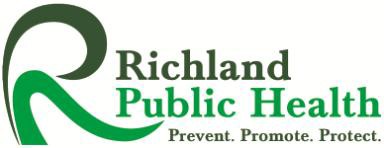 To All Applicants:Your name MUST NOT appear on this form. The data requested is for statistical and record-keeping purposes only. This form will not be used in evaluating your application for any position.Richland Public Health has a commitment to Equal Employment Opportunity/Affirmative Action. There will be no discrimination on the basis of race, color, age, sex, religion, national origin, handicap, veteran status, marital status, non-job related medical conditions or disability that can be reasonably accommodated.Date ofApplication:				 Month	Day	YearPosition Applied For: 	Birth Date: 				 Month	Day	YearSex:	Female		MaleEthnic Origin – Check one of the following 	 White		Black		Hispanic	Asian or Pacific Islander 	 American Indian or Alaskan NativeVeteran:	Yes		NoDisabled: 	Yes		NoHow did you hear about the position for which you have applied? 	Newspaper Advertisement 	Friend 	Health Department Employee 	Ohio Bureau of Employment Services 	Community Action Agency 	Walk-In 	Other, Explain 	C:\Users\Anita Douville\Documents\FORMS\RPH Affirmative Action Survey.docx